Publicado en Barcelona el 22/03/2024 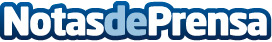 Ricardo Arriaga, consultor de empresas en Barcelona y coaching empresarial: Alianza estratégica para el éxito empresarialRicardo Arriaga, consultor y mentor, puede hacer que una empresa sea rentable y de ingresos pasivos. 'Domina tu negocio, no dejes que él lo haga contigo'Datos de contacto:Ricardo ArriagaConsultor y Mentor609 568 414Nota de prensa publicada en: https://www.notasdeprensa.es/ricardo-arriaga-consultor-de-empresas-en Categorias: Nacional Emprendedores Consultoría http://www.notasdeprensa.es